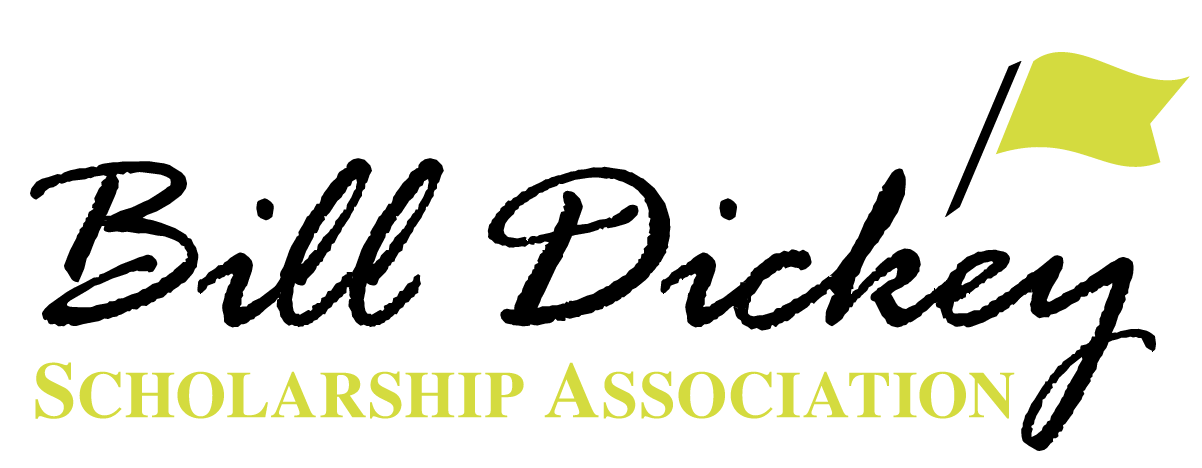 APPLICATION FOR (NEW)STUDENT2016 - 2017Bill Dickey Scholarship Association1301 East Washington Street, Suite 200Phoenix, AZ  85034
Phone: (602) 258-7851Fax: (602) 258-3412billdickey.organdrea@bdscholar.org
Bill Dickey Scholarship AssociationAPPLICATION GUIDELINES(Detach this page and keep it for your records)The primary criteria used to select New  Bill Dickey Scholarship Association students include: scholarship application, personal recommendations cumulative GPA of 2.5 or higher(official transcript), participation in golf, leadership in school and community service activities, financial needs, employment, and other responsibilities will be considered.Scholarship recipients who meet the guidelines are eligible to receive a scholarship for a total of four years.  In addition, he or she must maintain a 2.5 GPA each term to avoid scholarship suspension.The essay must be 500 words (Application Page 2) and it must be typed and double-spaced, no exceptions.  Be certain to include your full name and the last four digits of your social security number at the top of each page.Attach additional pages to application if necessary. Make certain all pages are numbered. The two enclosed personal reference forms should be completed by your high school principal, guidance counselor or other  professional(s) who are  knowledgeable of your: (A) Academic Record, (B) Potential for Successful College Level Academic Immersion, (C) History of Active Participation in Golf and (D) Financial Need.  The completed reference forms must be submitted with your application.The DEADLINE for completed applications is Monday, May 11, 2016 5:00 p.m. Arizona time.All applicants will be notified in writing, regarding the Scholarship Committee’s decision.Scholarship award checks will be written in the names of both the student and the institution.  Options to consider when mailing your application:U. S. Postal Service - Certified mail: (You can ensure your application arrived at its destination with access to online delivery information.)U. S. Postal Service - Signature Confirmation: (Gives you an added level of security by requiring a signature from the person who accepts your application.) IMPORTANT REMINDER: Incomplete and/or late applications will not be considered.Completion of application must include the following:Application signed and datedOfficial transcript (raised seal) Essay questionShort response One photo HEAD SHOT HIGH RESOLUTION (3x5 – Photo Quality Paper)Two personal reference formsMAIL APPLICATION TO:The Bill Dickey Scholarship AssociationATTN: Scholarship Committee1301 East Washington Street, Suite 200Phoenix, AZ  85034Bill Dickey Scholarship (BDSA) ApplicationLEADERSHIPBill Dickey Scholarship Association (BDSA)Essay  & Short Response QuestionsYour essay must be 500 words, typed and double-spaced.  Include your full name and the last four digits of your social security number at the top of each page.  The essay must be enclosed with your completed application.  The BDSA reserves the right to publish the essay of scholarship recipients. I hereby certify that the information provided in this application is complete an accurate and that the essay is my own work._______________________________________________				_____________________Signature of Applicant								DateBill Dickey Scholarship Association1301 East Washington Street, Suite 200Phoenix, AZ 85034Phone:  (602) 258-7851    Fax:  (602) 258-3412PERSONAL REFERENCE FORM(This form is to be submitted with the completed scholarship application)Bill Dickey Scholarship Association1301 East Washington Street, Suite 200Phoenix, AZ 85034Phone:  (602) 258-7851    Fax:  (602) 258-3412PERSONAL REFERENCE FORM(This form is to be submitted with the completed scholarship application)Bill Dickey Scholarship AssociationQuestionnaire(This form is to be submitted with the completed scholarship application)Name:Name:Name:Name:Social Security #: Social Security #: Social Security #: Social Security #: Social Security #: Social Security #: Social Security #: Social Security #: Social Security #: Social Security #: Social Security #: Social Security #: Social Security #: Social Security #: Social Security #: Social Security #: Social Security #: Social Security #:  (Last Four Digits) (Last Four Digits) (Last Four Digits) (Last Four Digits) (Last Four Digits) (Last Four Digits) (Last Four Digits) (Last Four Digits) (Last Four Digits) (Last Four Digits) (Last Four Digits) (Last Four Digits) (Last Four Digits) (Last Four Digits) (Last Four Digits) (Last Four Digits) (Last Four Digits) (Last Four Digits) (Last Four Digits) (Last Four Digits) (Last Four Digits) (Last Four Digits) (Last Four Digits)Last, First, MiddleLast, First, MiddleLast, First, MiddleLast, First, MiddleLast, First, MiddleLast, First, MiddleLast, First, MiddleLast, First, MiddleLast, First, MiddleLast, First, MiddleLast, First, MiddleLast, First, MiddleLast, First, MiddleLast, First, MiddleLast, First, MiddleLast, First, MiddleLast, First, MiddleLast, First, MiddleLast, First, MiddleLast, First, MiddleLast, First, MiddleLast, First, MiddleLast, First, MiddleLast, First, MiddleLast, First, MiddleLast, First, MiddleLast, First, MiddleLast, First, MiddleLast, First, MiddleLast, First, MiddleLast, First, MiddleLast, First, MiddleLast, First, MiddleLast, First, MiddleLast, First, MiddleLast, First, MiddleLast, First, MiddleLast, First, MiddleLast, First, MiddleLast, First, MiddleLast, First, MiddleLast, First, MiddleLast, First, MiddleLast, First, MiddleLast, First, MiddleLast, First, MiddleLast, First, MiddleLast, First, MiddleLast, First, MiddleLast, First, MiddleLast, First, MiddleLast, First, MiddleLast, First, MiddleLast, First, MiddleLast, First, MiddleLast, First, MiddleLast, First, MiddleLast, First, MiddleLast, First, MiddleLast, First, MiddleLast, First, MiddleLast, First, MiddleLast, First, MiddleLast, First, MiddleLast, First, MiddleLast, First, MiddleLast, First, MiddleLast, First, MiddleMailing Address:Mailing Address:Mailing Address:Mailing Address:Mailing Address:Mailing Address:Mailing Address:Mailing Address:City:City:City:City:City:City:City:City:State:State:State:State:State:State:State:State:State:State:State:State:Zip:Zip:Zip:Zip:Home Phone:Home Phone:Home Phone:Home Phone:Home Phone:Home Phone:Home Phone:Home Phone:Cell Phone:Cell Phone:Cell Phone:Cell Phone:Cell Phone:Cell Phone:Cell Phone:Cell Phone:Cell Phone:Cell Phone:Email Address:Email Address:Email Address:Email Address:Email Address:Email Address:Email Address:Email Address:Sex:Sex:Sex:Sex: M  F M  F M  F M  F M  F M  F M  FDate of Birth/Age :Date of Birth/Age :Date of Birth/Age :Date of Birth/Age :Date of Birth/Age :Date of Birth/Age :Date of Birth/Age :Date of Birth/Age :Place of Birth (City, State):Place of Birth (City, State):Place of Birth (City, State):Place of Birth (City, State):Place of Birth (City, State):Place of Birth (City, State):Place of Birth (City, State):Place of Birth (City, State):Place of Birth (City, State):Place of Birth (City, State):Place of Birth (City, State):Place of Birth (City, State):Place of Birth (City, State):Place of Birth (City, State):Place of Birth (City, State):Place of Birth (City, State):Place of Birth (City, State):Place of Birth (City, State):Place of Birth (City, State):ETHNICITYETHNICITYETHNICITYETHNICITYETHNICITYETHNICITYETHNICITYETHNICITYETHNICITYETHNICITYETHNICITYETHNICITYETHNICITYETHNICITYETHNICITYETHNICITYETHNICITYETHNICITYETHNICITYETHNICITYETHNICITYETHNICITYETHNICITYETHNICITYETHNICITYETHNICITYETHNICITYETHNICITYETHNICITYETHNICITYETHNICITYETHNICITYETHNICITYETHNICITYETHNICITYETHNICITYETHNICITYETHNICITYETHNICITYETHNICITYETHNICITYETHNICITYETHNICITYETHNICITYETHNICITYETHNICITYETHNICITYETHNICITYETHNICITYETHNICITYETHNICITYETHNICITYETHNICITYETHNICITYETHNICITYETHNICITYETHNICITYETHNICITYETHNICITYETHNICITYETHNICITYETHNICITYETHNICITYETHNICITYETHNICITYETHNICITYETHNICITYETHNICITYETHNICITYETHNICITYETHNICITYETHNICITYAfrican AmericanAfrican AmericanAfrican AmericanAfrican AmericanAfrican AmericanAfrican AmericanAfrican AmericanAfrican AmericanAfrican AmericanAfrican AmericanAfrican AmericanAfrican AmericanAfrican AmericanAfrican AmericanAfrican AmericanAfrican AmericanAfrican AmericanAfrican AmericanAfrican AmericanHispanic/ChicanoHispanic/ChicanoHispanic/ChicanoHispanic/ChicanoHispanic/ChicanoHispanic/ChicanoHispanic/ChicanoHispanic/ChicanoHispanic/ChicanoHispanic/ChicanoHispanic/ChicanoHispanic/ChicanoHispanic/ChicanoHispanic/ChicanoHispanic/ChicanoHispanic/ChicanoHispanic/ChicanoHispanic/ChicanoHispanic/ChicanoAsian/Pacific IslanderAsian/Pacific IslanderAsian/Pacific IslanderAsian/Pacific IslanderAsian/Pacific IslanderAsian/Pacific IslanderAsian/Pacific IslanderAsian/Pacific IslanderAsian/Pacific IslanderAsian/Pacific IslanderAsian/Pacific IslanderAsian/Pacific IslanderAsian/Pacific IslanderAsian/Pacific IslanderAsian/Pacific IslanderAsian/Pacific IslanderAsian/Pacific IslanderAsian/Pacific IslanderAsian/Pacific IslanderAsian/Pacific IslanderAmerican Indian/Alaskan NativeAmerican Indian/Alaskan NativeAmerican Indian/Alaskan NativeAmerican Indian/Alaskan NativeAmerican Indian/Alaskan NativeAmerican Indian/Alaskan NativeAmerican Indian/Alaskan NativeAmerican Indian/Alaskan NativeAmerican Indian/Alaskan NativeAmerican Indian/Alaskan NativeAmerican Indian/Alaskan NativeAmerican Indian/Alaskan NativeAmerican Indian/Alaskan NativeAmerican Indian/Alaskan NativeAmerican Indian/Alaskan NativeAmerican Indian/Alaskan NativeAmerican Indian/Alaskan NativeAmerican Indian/Alaskan NativeAmerican Indian/Alaskan NativeAmerican Indian/Alaskan NativeAmerican Indian/Alaskan NativeAmerican Indian/Alaskan NativeAmerican Indian/Alaskan NativeAmerican Indian/Alaskan NativeAmerican Indian/Alaskan NativeAmerican Indian/Alaskan NativeAmerican Indian/Alaskan NativeAmerican Indian/Alaskan NativeAmerican Indian/Alaskan NativeAmerican Indian/Alaskan NativeOther (please specify):Other (please specify):Other (please specify):Other (please specify):Other (please specify):Other (please specify):Other (please specify):Other (please specify):Other (please specify):Other (please specify):Other (please specify):Other (please specify):Other (please specify):Other (please specify):Other (please specify):Other (please specify):Other (please specify):Other (please specify):Other (please specify):Other (please specify):Other (please specify):Other (please specify):Other (please specify):Other (please specify):GPA:  GPA:  GPA:  Size of Graduating Class:Size of Graduating Class:Size of Graduating Class:Size of Graduating Class:Size of Graduating Class:Size of Graduating Class:Size of Graduating Class:Size of Graduating Class:Size of Graduating Class:Size of Graduating Class:Size of Graduating Class:Size of Graduating Class:Size of Graduating Class:Size of Graduating Class:Size of Graduating Class:Size of Graduating Class:Size of Graduating Class:Size of Graduating Class:Size of Graduating Class:Size of Graduating Class:Size of Graduating Class:Size of Graduating Class:Size of Graduating Class:Size of Graduating Class:Size of Graduating Class:Class Rank:Class Rank:Class Rank:Class Rank:Class Rank:Class Rank:Class Rank:Class Rank:Class Rank:Class Rank:Class Rank:Class Rank:Class Rank:Class Rank:Class Rank:Class Rank:Class Rank:Class Rank:Class Rank:SAT Score (if applicable):SAT Score (if applicable):SAT Score (if applicable):SAT Score (if applicable):SAT Score (if applicable):SAT Score (if applicable):SAT Score (if applicable):SAT Score (if applicable):SAT Score (if applicable):SAT Score (if applicable):SAT Score (if applicable):SAT Score (if applicable):SAT Score (if applicable):SAT Score (if applicable):SAT Score (if applicable):SAT Score (if applicable):ACT Score (if applicable):ACT Score (if applicable):ACT Score (if applicable):ACT Score (if applicable):ACT Score (if applicable):ACT Score (if applicable):ACT Score (if applicable):ACT Score (if applicable):ACT Score (if applicable):ACT Score (if applicable):ACT Score (if applicable):ACT Score (if applicable):ACT Score (if applicable):ACT Score (if applicable):ACT Score (if applicable):ACT Score (if applicable):ACT Score (if applicable):ACT Score (if applicable):ACT Score (if applicable):ACT Score (if applicable):ACT Score (if applicable):ACT Score (if applicable):ACT Score (if applicable):ACT Score (if applicable):ACT Score (if applicable):ACT Score (if applicable):ACT Score (if applicable):ACT Score (if applicable):Current High School:Current High School:Current High School:Current High School:Current High School:Current High School:Current High School:Current High School:Current High School:Current High School:Current High School:Current High School:Phone:Phone:Phone:Phone:Phone:Phone:Phone:Phone:Phone:Phone:Phone:Phone:Address:Address:Address:Address:Address:City:City:City:City:City:State:State:State:State:State:State:State:State:State:State:State:State:Zip:Zip:Zip:Zip:College/University that you will attend:College/University that you will attend:College/University that you will attend:College/University that you will attend:College/University that you will attend:College/University that you will attend:College/University that you will attend:College/University that you will attend:College/University that you will attend:College/University that you will attend:College/University that you will attend:College/University that you will attend:College/University that you will attend:College/University that you will attend:College/University that you will attend:College/University that you will attend:College/University that you will attend:College/University that you will attend:College/University that you will attend:College/University that you will attend:College/University that you will attend:College/University that you will attend:College/University that you will attend:College/University that you will attend:College/University that you will attend:Phone:Phone:Phone:Phone:Phone:Phone:Phone:Phone:Phone:Phone:Phone:Phone:Phone:Phone:Phone:Phone:Phone:Address:Address:Address:Address:Address:City:City:City:City:City:State:State:State:State:State:State:State:State:State:State:Zip:Zip:Zip:Intended Major(s):Intended Major(s):Intended Major(s):Intended Major(s):Intended Major(s):Intended Major(s):Intended Major(s):Intended Major(s):Intended Major(s):Intended Major(s):Are you employed:Are you employed:Are you employed:Are you employed:Are you employed:Are you employed:Are you employed:Are you employed:Are you employed:Are you employed:Are you employed:Are you employed:Are you employed:Are you employed:Are you employed: Yes  No Yes  No Yes  No Yes  No Yes  No Yes  No Yes  No Yes  No Yes  No Yes  No Yes  No Yes  No Yes  NoIf yes, how many hours per week:If yes, how many hours per week:If yes, how many hours per week:If yes, how many hours per week:If yes, how many hours per week:If yes, how many hours per week:If yes, how many hours per week:If yes, how many hours per week:If yes, how many hours per week:If yes, how many hours per week:If yes, how many hours per week:If yes, how many hours per week:If yes, how many hours per week:If yes, how many hours per week:If yes, how many hours per week:If yes, how many hours per week:If yes, how many hours per week:If yes, how many hours per week:If yes, how many hours per week:If yes, how many hours per week:If yes, how many hours per week:If yes, how many hours per week:If yes, how many hours per week:If yes, how many hours per week:If yes, how many hours per week:If yes, how many hours per week:If yes, how many hours per week:If yes, how many hours per week:If yes, how many hours per week:If yes, how many hours per week:If yes, how many hours per week:If yes, how many hours per week:If yes, how many hours per week:Employer:Employer:Employer:Employer:Employer:Employer:Position:Position:Position:Position:Position:Position:Position:Position:Position:Position:Position:Position:Position:Job Responsibilities:Job Responsibilities:Job Responsibilities:Job Responsibilities:Job Responsibilities:Job Responsibilities:Job Responsibilities:Job Responsibilities:Job Responsibilities:Job Responsibilities:Job Responsibilities:Job Responsibilities:Job Responsibilities:Job Responsibilities:How did you learn about the BDSA Scholarship?_______________________________________________________________How did you learn about the BDSA Scholarship?_______________________________________________________________How did you learn about the BDSA Scholarship?_______________________________________________________________How did you learn about the BDSA Scholarship?_______________________________________________________________How did you learn about the BDSA Scholarship?_______________________________________________________________How did you learn about the BDSA Scholarship?_______________________________________________________________How did you learn about the BDSA Scholarship?_______________________________________________________________How did you learn about the BDSA Scholarship?_______________________________________________________________How did you learn about the BDSA Scholarship?_______________________________________________________________How did you learn about the BDSA Scholarship?_______________________________________________________________How did you learn about the BDSA Scholarship?_______________________________________________________________How did you learn about the BDSA Scholarship?_______________________________________________________________How did you learn about the BDSA Scholarship?_______________________________________________________________How did you learn about the BDSA Scholarship?_______________________________________________________________How did you learn about the BDSA Scholarship?_______________________________________________________________How did you learn about the BDSA Scholarship?_______________________________________________________________How did you learn about the BDSA Scholarship?_______________________________________________________________How did you learn about the BDSA Scholarship?_______________________________________________________________How did you learn about the BDSA Scholarship?_______________________________________________________________How did you learn about the BDSA Scholarship?_______________________________________________________________How did you learn about the BDSA Scholarship?_______________________________________________________________How did you learn about the BDSA Scholarship?_______________________________________________________________How did you learn about the BDSA Scholarship?_______________________________________________________________How did you learn about the BDSA Scholarship?_______________________________________________________________How did you learn about the BDSA Scholarship?_______________________________________________________________How did you learn about the BDSA Scholarship?_______________________________________________________________How did you learn about the BDSA Scholarship?_______________________________________________________________How did you learn about the BDSA Scholarship?_______________________________________________________________How did you learn about the BDSA Scholarship?_______________________________________________________________How did you learn about the BDSA Scholarship?_______________________________________________________________How did you learn about the BDSA Scholarship?_______________________________________________________________How did you learn about the BDSA Scholarship?_______________________________________________________________How did you learn about the BDSA Scholarship?_______________________________________________________________How did you learn about the BDSA Scholarship?_______________________________________________________________How did you learn about the BDSA Scholarship?_______________________________________________________________How did you learn about the BDSA Scholarship?_______________________________________________________________How did you learn about the BDSA Scholarship?_______________________________________________________________How did you learn about the BDSA Scholarship?_______________________________________________________________How did you learn about the BDSA Scholarship?_______________________________________________________________How did you learn about the BDSA Scholarship?_______________________________________________________________How did you learn about the BDSA Scholarship?_______________________________________________________________How did you learn about the BDSA Scholarship?_______________________________________________________________How did you learn about the BDSA Scholarship?_______________________________________________________________How did you learn about the BDSA Scholarship?_______________________________________________________________How did you learn about the BDSA Scholarship?_______________________________________________________________How did you learn about the BDSA Scholarship?_______________________________________________________________How did you learn about the BDSA Scholarship?_______________________________________________________________How did you learn about the BDSA Scholarship?_______________________________________________________________How did you learn about the BDSA Scholarship?_______________________________________________________________How did you learn about the BDSA Scholarship?_______________________________________________________________How did you learn about the BDSA Scholarship?_______________________________________________________________How did you learn about the BDSA Scholarship?_______________________________________________________________How did you learn about the BDSA Scholarship?_______________________________________________________________How did you learn about the BDSA Scholarship?_______________________________________________________________How did you learn about the BDSA Scholarship?_______________________________________________________________How did you learn about the BDSA Scholarship?_______________________________________________________________How did you learn about the BDSA Scholarship?_______________________________________________________________How did you learn about the BDSA Scholarship?_______________________________________________________________How did you learn about the BDSA Scholarship?_______________________________________________________________How did you learn about the BDSA Scholarship?_______________________________________________________________How did you learn about the BDSA Scholarship?_______________________________________________________________How did you learn about the BDSA Scholarship?_______________________________________________________________How did you learn about the BDSA Scholarship?_______________________________________________________________How did you learn about the BDSA Scholarship?_______________________________________________________________How did you learn about the BDSA Scholarship?_______________________________________________________________How did you learn about the BDSA Scholarship?_______________________________________________________________How did you learn about the BDSA Scholarship?_______________________________________________________________How did you learn about the BDSA Scholarship?_______________________________________________________________How did you learn about the BDSA Scholarship?_______________________________________________________________How did you learn about the BDSA Scholarship?_______________________________________________________________How did you learn about the BDSA Scholarship?_______________________________________________________________How did you learn about the BDSA Scholarship?_______________________________________________________________FINANCIAL INFORMATIONFINANCIAL INFORMATIONFINANCIAL INFORMATIONFINANCIAL INFORMATIONFINANCIAL INFORMATIONFINANCIAL INFORMATIONFINANCIAL INFORMATIONFINANCIAL INFORMATIONFINANCIAL INFORMATIONFINANCIAL INFORMATIONFINANCIAL INFORMATIONFINANCIAL INFORMATIONFINANCIAL INFORMATIONFINANCIAL INFORMATIONFINANCIAL INFORMATIONFINANCIAL INFORMATIONFINANCIAL INFORMATIONFINANCIAL INFORMATIONFINANCIAL INFORMATIONFINANCIAL INFORMATIONFINANCIAL INFORMATIONFINANCIAL INFORMATIONFINANCIAL INFORMATIONFINANCIAL INFORMATIONFINANCIAL INFORMATIONFINANCIAL INFORMATIONFINANCIAL INFORMATIONFINANCIAL INFORMATIONFINANCIAL INFORMATIONFINANCIAL INFORMATIONFINANCIAL INFORMATIONFINANCIAL INFORMATIONFINANCIAL INFORMATIONFINANCIAL INFORMATIONFINANCIAL INFORMATIONFINANCIAL INFORMATIONFINANCIAL INFORMATIONFINANCIAL INFORMATIONFINANCIAL INFORMATIONFINANCIAL INFORMATIONFINANCIAL INFORMATIONFINANCIAL INFORMATIONFINANCIAL INFORMATIONFINANCIAL INFORMATIONFINANCIAL INFORMATIONFINANCIAL INFORMATIONFINANCIAL INFORMATIONFINANCIAL INFORMATIONFINANCIAL INFORMATIONFINANCIAL INFORMATIONFINANCIAL INFORMATIONFINANCIAL INFORMATIONFINANCIAL INFORMATIONFINANCIAL INFORMATIONFINANCIAL INFORMATIONFINANCIAL INFORMATIONFINANCIAL INFORMATIONFINANCIAL INFORMATIONFINANCIAL INFORMATIONFINANCIAL INFORMATIONFINANCIAL INFORMATIONFINANCIAL INFORMATIONFINANCIAL INFORMATIONFINANCIAL INFORMATIONFINANCIAL INFORMATIONFINANCIAL INFORMATIONFINANCIAL INFORMATIONFINANCIAL INFORMATIONFINANCIAL INFORMATIONFINANCIAL INFORMATIONFINANCIAL INFORMATIONFINANCIAL INFORMATIONHave you completed the FAFSA Application and Assessment?Have you completed the FAFSA Application and Assessment?Have you completed the FAFSA Application and Assessment?Have you completed the FAFSA Application and Assessment?Have you completed the FAFSA Application and Assessment?Have you completed the FAFSA Application and Assessment?Have you completed the FAFSA Application and Assessment?Have you completed the FAFSA Application and Assessment?Have you completed the FAFSA Application and Assessment?Have you completed the FAFSA Application and Assessment?Have you completed the FAFSA Application and Assessment?Have you completed the FAFSA Application and Assessment?Have you completed the FAFSA Application and Assessment?Have you completed the FAFSA Application and Assessment?Have you completed the FAFSA Application and Assessment?Have you completed the FAFSA Application and Assessment?Have you completed the FAFSA Application and Assessment?Have you completed the FAFSA Application and Assessment?Have you completed the FAFSA Application and Assessment?Have you completed the FAFSA Application and Assessment?Have you completed the FAFSA Application and Assessment?Have you completed the FAFSA Application and Assessment?Have you completed the FAFSA Application and Assessment?Have you completed the FAFSA Application and Assessment?Have you completed the FAFSA Application and Assessment?Have you completed the FAFSA Application and Assessment?Have you completed the FAFSA Application and Assessment?Have you completed the FAFSA Application and Assessment?Have you completed the FAFSA Application and Assessment?Have you completed the FAFSA Application and Assessment?Have you completed the FAFSA Application and Assessment?Have you completed the FAFSA Application and Assessment?Have you completed the FAFSA Application and Assessment?Have you completed the FAFSA Application and Assessment?Have you completed the FAFSA Application and Assessment?Have you completed the FAFSA Application and Assessment?Have you completed the FAFSA Application and Assessment?Have you completed the FAFSA Application and Assessment?Have you completed the FAFSA Application and Assessment?Have you completed the FAFSA Application and Assessment?Have you completed the FAFSA Application and Assessment?Have you completed the FAFSA Application and Assessment?Have you completed the FAFSA Application and Assessment?Have you completed the FAFSA Application and Assessment?Have you completed the FAFSA Application and Assessment?Have you completed the FAFSA Application and Assessment?Have you completed the FAFSA Application and Assessment?Have you completed the FAFSA Application and Assessment?Have you completed the FAFSA Application and Assessment?Have you completed the FAFSA Application and Assessment? Yes  No Yes  No Yes  No Yes  No Yes  No Yes  No Yes  No Yes  No Yes  No Yes  No Yes  No Yes  No Yes  No Yes  No Yes  No Yes  No Yes  No Yes  No Yes  No Yes  No Yes  No Yes  NoHave you, or will you, apply for a United States Pell Grant?Have you, or will you, apply for a United States Pell Grant?Have you, or will you, apply for a United States Pell Grant?Have you, or will you, apply for a United States Pell Grant?Have you, or will you, apply for a United States Pell Grant?Have you, or will you, apply for a United States Pell Grant?Have you, or will you, apply for a United States Pell Grant?Have you, or will you, apply for a United States Pell Grant?Have you, or will you, apply for a United States Pell Grant?Have you, or will you, apply for a United States Pell Grant?Have you, or will you, apply for a United States Pell Grant?Have you, or will you, apply for a United States Pell Grant?Have you, or will you, apply for a United States Pell Grant?Have you, or will you, apply for a United States Pell Grant?Have you, or will you, apply for a United States Pell Grant?Have you, or will you, apply for a United States Pell Grant?Have you, or will you, apply for a United States Pell Grant?Have you, or will you, apply for a United States Pell Grant?Have you, or will you, apply for a United States Pell Grant?Have you, or will you, apply for a United States Pell Grant?Have you, or will you, apply for a United States Pell Grant?Have you, or will you, apply for a United States Pell Grant?Have you, or will you, apply for a United States Pell Grant?Have you, or will you, apply for a United States Pell Grant?Have you, or will you, apply for a United States Pell Grant?Have you, or will you, apply for a United States Pell Grant?Have you, or will you, apply for a United States Pell Grant?Have you, or will you, apply for a United States Pell Grant?Have you, or will you, apply for a United States Pell Grant?Have you, or will you, apply for a United States Pell Grant?Have you, or will you, apply for a United States Pell Grant?Have you, or will you, apply for a United States Pell Grant?Have you, or will you, apply for a United States Pell Grant?Have you, or will you, apply for a United States Pell Grant?Have you, or will you, apply for a United States Pell Grant?Have you, or will you, apply for a United States Pell Grant?Have you, or will you, apply for a United States Pell Grant?Have you, or will you, apply for a United States Pell Grant?Have you, or will you, apply for a United States Pell Grant?Have you, or will you, apply for a United States Pell Grant?Have you, or will you, apply for a United States Pell Grant?Have you, or will you, apply for a United States Pell Grant?Have you, or will you, apply for a United States Pell Grant?Have you, or will you, apply for a United States Pell Grant?Have you, or will you, apply for a United States Pell Grant?Have you, or will you, apply for a United States Pell Grant?Have you, or will you, apply for a United States Pell Grant?Have you, or will you, apply for a United States Pell Grant?Have you, or will you, apply for a United States Pell Grant?Have you, or will you, apply for a United States Pell Grant? Yes  No Yes  No Yes  No Yes  No Yes  No Yes  No Yes  No Yes  No Yes  No Yes  No Yes  No Yes  No Yes  No Yes  No Yes  No Yes  No Yes  No Yes  No Yes  No Yes  No Yes  No Yes  NoTotal Expenses: (approximate – per year)Total Expenses: (approximate – per year)Total Expenses: (approximate – per year)Total Expenses: (approximate – per year)Total Expenses: (approximate – per year)Total Expenses: (approximate – per year)Total Expenses: (approximate – per year)Total Expenses: (approximate – per year)Total Expenses: (approximate – per year)Total Expenses: (approximate – per year)Total Expenses: (approximate – per year)Total Expenses: (approximate – per year)Total Expenses: (approximate – per year)Total Expenses: (approximate – per year)Total Expenses: (approximate – per year)Total Expenses: (approximate – per year)Total Expenses: (approximate – per year)Total Expenses: (approximate – per year)Total Expenses: (approximate – per year)Total Expenses: (approximate – per year)Total Expenses: (approximate – per year)Total Expenses: (approximate – per year)Total Expenses: (approximate – per year)Total Expenses: (approximate – per year)Total Expenses: (approximate – per year)Total Expenses: (approximate – per year)Total Expenses: (approximate – per year)Total Expenses: (approximate – per year)Total Expenses: (approximate – per year)Total Expenses: (approximate – per year)Tuition:Tuition:Tuition:Tuition:Tuition:Tuition:Tuition:Tuition:Tuition:Tuition:Tuition:Tuition:Tuition:Tuition:Room & Board:Room & Board:Room & Board:Room & Board:Room & Board:Room & Board:Room & Board:Room & Board:Room & Board:Room & Board:Room & Board:Room & Board:Room & Board:Room & Board:Room & Board:Room & Board:Room & Board:Room & Board:Room & Board:Room & Board:Room & Board:Room & Board:Room & Board:Room & Board:Room & Board:Room & Board:Room & Board:Room & Board:Room & Board:Room & Board:Books:Books:Books:Books:Books:Books:Books:Books:Books:Books:Books:Books:Books:Books:Family Contribution:Family Contribution:Family Contribution:Family Contribution:Family Contribution:Family Contribution:Family Contribution:Family Contribution:Family Contribution:Family Contribution:Family Contribution:Family Contribution:Family Contribution:Family Contribution:Family Contribution:Family Contribution:Family Contribution:Family Contribution:Family Contribution:Family Contribution:Family Contribution:Family Contribution:Family Contribution:Family Contribution:Family Contribution:Family Contribution:Family Contribution:Family Contribution:Family Contribution:Family Contribution:Family Contribution:Family Contribution:Family Contribution:Family Contribution:Family Contribution:Family Contribution:Family Contribution:Family Contribution:Family Contribution:Family Contribution:Family Contribution:Family Contribution:Family Contribution:Family Contribution:Employment:Employment:Employment:Employment:Employment:Employment:Employment:Employment:Employment:Employment:Employment:Employment:Employment:Employment:Employment:Employment:Employment:Employment:Employment:Employment:Employment:Employment:Employment:Employment:Employment:Employment:Employment:Employment:Employment:Employment:Employment:Employment:Employment:Employment:Employment:Employment:Employment:Employment:Employment:Employment:Employment:Employment:Employment:Employment:Other source of Income:Other source of Income:Other source of Income:Other source of Income:Other source of Income:Other source of Income:Other source of Income:Other source of Income:Other source of Income:Other source of Income:Other source of Income:Other source of Income:Other source of Income:Other source of Income:Other source of Income:Other source of Income:Other source of Income:Other source of Income:Amount:Amount:Amount:Amount:Amount:Amount:Amount:Amount:Amount:Are you a single parent?Are you a single parent?Are you a single parent?Are you a single parent?Are you a single parent?Are you a single parent?Are you a single parent?Are you a single parent?Are you a single parent?Are you a single parent?Are you a single parent?Are you a single parent?Are you a single parent?Are you a single parent?Are you a single parent?Are you a single parent?Are you a single parent?Are you a single parent?Are you a single parent?Are you a single parent?Are you a single parent?Are you a single parent?Are you a single parent?Are you a single parent?Are you a single parent?Are you a single parent?Are you a single parent?Are you a single parent?Are you a single parent?Are you a single parent?Are you a single parent?Are you a single parent?Are you a single parent?Are you a single parent?Are you a single parent?Are you a single parent?Are you a single parent?Are you a single parent?Are you a single parent?Are you a single parent?Are you a single parent?Are you a single parent?Are you a single parent? Yes  No Yes  No Yes  No Yes  No Yes  No Yes  No Yes  No Yes  No Yes  No Yes  No Yes  No Yes  No Yes  No Yes  No Yes  No Yes  No Yes  No Yes  No Yes  No Yes  No Yes  No Yes  No Yes  No Yes  No Yes  No Yes  No Yes  No Yes  No Yes  NoFather’s Name:Father’s Name:Father’s Name:Father’s Name:Father’s Name:Father’s Name:Father’s Name:Father’s Name:Father’s Name:Mother’s Name:Mother’s Name:Mother’s Name:Mother’s Name:Mother’s Name:Mother’s Name:Mother’s Name:Mother’s Name:Mother’s Name:Mother’s Name:Mother’s Name:Mother’s Name:Mother’s Name:Mother’s Name:Mother’s Name:Mother’s Name:Mother’s Name:Mother’s Name:Mailing Address:Mailing Address:Mailing Address:Mailing Address:Mailing Address:Mailing Address:Mailing Address:Mailing Address:Mailing Address:Mailing Address:Mailing Address:Mailing Address:Mailing Address:Mailing Address:Mailing Address:Mailing Address:Mailing Address:Mailing Address:Mailing Address:Mailing Address:Mailing Address:Mailing Address:Mailing Address:Mailing Address:Mailing Address:Mailing Address:Mailing Address:City:City:State:State:State:State:Zip:Zip:Zip:Zip:City:City:City:City:State:State:State:State:State:State:Zip:Zip:Zip:Zip:Zip:Occupation:Occupation:Occupation:Occupation:Occupation:Occupation:Occupation:Occupation:Occupation:Occupation:Occupation:Occupation:Occupation:Occupation:Occupation:Occupation:Occupation:Occupation:Occupation:Occupation:Occupation:Emergency Contact:Emergency Contact:Emergency Contact:Emergency Contact:Emergency Contact:Emergency Contact:Emergency Contact:Emergency Contact:Emergency Contact:Emergency Contact:Emergency Contact:Emergency Contact:Phone:Phone:Phone:Phone:Phone:Phone:Number of children in home:Number of children in home:Number of children in home:Number of children in home:Number of children in home:Number of children in home:Number of children in home:Number of children in home:Number of children in home:Number of children in home:Number of children in home:Number of children in home:Number of children in home:Number of children in home:Number of children in home:Number of children in home:Number of children in home:Number of children in home:Number of children in home:Number of children attending college/university:Number of children attending college/university:Number of children attending college/university:Number of children attending college/university:Number of children attending college/university:Number of children attending college/university:Number of children attending college/university:Number of children attending college/university:Number of children attending college/university:Number of children attending college/university:Number of children attending college/university:Number of children attending college/university:Number of children attending college/university:Number of children attending college/university:Number of children attending college/university:Number of children attending college/university:Number of children attending college/university:Number of children attending college/university:Number of children attending college/university:Number of children attending college/university:Number of children attending college/university:Number of children attending college/university:Number of children attending college/university:Number of children attending college/university:Number of children attending college/university:Number of children attending college/university:Number of children attending college/university:Number of children attending college/university:Number of children attending college/university:Number of children attending college/university:Number of children attending college/university:Number of children attending college/university:Number of children attending college/university:Number of children attending college/university:Number of children attending college/university:Number of children attending college/university:Number of children attending college/university:Number of children attending college/university:Number of children attending college/university:Number of children attending college/university:List your Leadership Positions & ActivitiesCheck (X) for the applicable grade(s) (use a separate sheet if needed): List your Leadership Positions & ActivitiesCheck (X) for the applicable grade(s) (use a separate sheet if needed): List your Leadership Positions & ActivitiesCheck (X) for the applicable grade(s) (use a separate sheet if needed): List your Leadership Positions & ActivitiesCheck (X) for the applicable grade(s) (use a separate sheet if needed): List your Leadership Positions & ActivitiesCheck (X) for the applicable grade(s) (use a separate sheet if needed): List your Leadership Positions & ActivitiesCheck (X) for the applicable grade(s) (use a separate sheet if needed): List your Leadership Positions & ActivitiesCheck (X) for the applicable grade(s) (use a separate sheet if needed): Activities9th10th11th12thLeadership Position(s)Hours/wkAre you on your High School Golf Team?Are you on your High School Golf Team?Are you on your High School Golf Team? Yes  No Yes  No Yes  NoWill you play on your College/University Golf Team?Will you play on your College/University Golf Team?Will you play on your College/University Golf Team? Yes  No Yes  No Yes  NoIf No, would you like to be recruited?If No, would you like to be recruited?If No, would you like to be recruited? Yes  No Yes  No Yes  NoAre you a Bill Dickey Invitational (BDI) Alumnus?Are you a Bill Dickey Invitational (BDI) Alumnus?Are you a Bill Dickey Invitational (BDI) Alumnus? Yes  No Yes  No Yes  NoUSGA Handicap Index:Average Score:Average Score:List Golfing Accomplishments (please use separate sheet if needed):List Golfing Accomplishments (please use separate sheet if needed):List Golfing Accomplishments (please use separate sheet if needed):List Golfing Accomplishments (please use separate sheet if needed):List Golfing Accomplishments (please use separate sheet if needed):List Golfing Accomplishments (please use separate sheet if needed):List Golf Programs in which you are active (please use separate sheet if needed):List Golf Programs in which you are active (please use separate sheet if needed):List Golf Programs in which you are active (please use separate sheet if needed):List Golf Programs in which you are active (please use separate sheet if needed):List Golf Programs in which you are active (please use separate sheet if needed):List Golf Programs in which you are active (please use separate sheet if needed):Short Response Questions (4 lines)What is the most meaningful book that you have read in the last year?             2.    Why was it meaningful to you?Name of Applicant:Name of Applicant:Last Four Digits Social Security #:Last Four Digits Social Security #:Last Four Digits Social Security #:Last Four Digits Social Security #:Last Four Digits Social Security #:Last Four Digits Social Security #:As a personal reference for a BDSA scholarship applicant, please provide comprehensive responses to each of the following questions.  If you need additional space, use the back of this form.  Please type or write legibly.As a personal reference for a BDSA scholarship applicant, please provide comprehensive responses to each of the following questions.  If you need additional space, use the back of this form.  Please type or write legibly.As a personal reference for a BDSA scholarship applicant, please provide comprehensive responses to each of the following questions.  If you need additional space, use the back of this form.  Please type or write legibly.As a personal reference for a BDSA scholarship applicant, please provide comprehensive responses to each of the following questions.  If you need additional space, use the back of this form.  Please type or write legibly.As a personal reference for a BDSA scholarship applicant, please provide comprehensive responses to each of the following questions.  If you need additional space, use the back of this form.  Please type or write legibly.As a personal reference for a BDSA scholarship applicant, please provide comprehensive responses to each of the following questions.  If you need additional space, use the back of this form.  Please type or write legibly.As a personal reference for a BDSA scholarship applicant, please provide comprehensive responses to each of the following questions.  If you need additional space, use the back of this form.  Please type or write legibly.As a personal reference for a BDSA scholarship applicant, please provide comprehensive responses to each of the following questions.  If you need additional space, use the back of this form.  Please type or write legibly.As a personal reference for a BDSA scholarship applicant, please provide comprehensive responses to each of the following questions.  If you need additional space, use the back of this form.  Please type or write legibly.As a personal reference for a BDSA scholarship applicant, please provide comprehensive responses to each of the following questions.  If you need additional space, use the back of this form.  Please type or write legibly.As a personal reference for a BDSA scholarship applicant, please provide comprehensive responses to each of the following questions.  If you need additional space, use the back of this form.  Please type or write legibly.As a personal reference for a BDSA scholarship applicant, please provide comprehensive responses to each of the following questions.  If you need additional space, use the back of this form.  Please type or write legibly.As a personal reference for a BDSA scholarship applicant, please provide comprehensive responses to each of the following questions.  If you need additional space, use the back of this form.  Please type or write legibly.As a personal reference for a BDSA scholarship applicant, please provide comprehensive responses to each of the following questions.  If you need additional space, use the back of this form.  Please type or write legibly.As a personal reference for a BDSA scholarship applicant, please provide comprehensive responses to each of the following questions.  If you need additional space, use the back of this form.  Please type or write legibly.As a personal reference for a BDSA scholarship applicant, please provide comprehensive responses to each of the following questions.  If you need additional space, use the back of this form.  Please type or write legibly.As a personal reference for a BDSA scholarship applicant, please provide comprehensive responses to each of the following questions.  If you need additional space, use the back of this form.  Please type or write legibly.How long have you known the applicant?How long have you known the applicant?How long have you known the applicant?How long have you known the applicant?In what capacity?In what capacity?In what capacity?In what capacity?In what capacity?In what capacity?In what capacity?Why do you believe that the applicant will be successful in pursuit of a college degree?Why do you believe that the applicant will be successful in pursuit of a college degree?Why do you believe that the applicant will be successful in pursuit of a college degree?Why do you believe that the applicant will be successful in pursuit of a college degree?Why do you believe that the applicant will be successful in pursuit of a college degree?Why do you believe that the applicant will be successful in pursuit of a college degree?Why do you believe that the applicant will be successful in pursuit of a college degree?Why do you believe that the applicant will be successful in pursuit of a college degree?Why do you believe that the applicant will be successful in pursuit of a college degree?Why do you believe that the applicant will be successful in pursuit of a college degree?Why do you believe that the applicant will be successful in pursuit of a college degree?Why do you believe that the applicant will be successful in pursuit of a college degree?Why do you believe that the applicant will be successful in pursuit of a college degree?Why do you believe that the applicant will be successful in pursuit of a college degree?Why do you believe that the applicant will be successful in pursuit of a college degree?Why do you believe that the applicant will be successful in pursuit of a college degree?Why do you believe that the applicant will be successful in pursuit of a college degree?What is your assessment of the applicant’s academic ability?What is your assessment of the applicant’s academic ability?What is your assessment of the applicant’s academic ability?What is your assessment of the applicant’s academic ability?What is your assessment of the applicant’s academic ability?What is your assessment of the applicant’s academic ability?What is your assessment of the applicant’s academic ability?What is your assessment of the applicant’s academic ability?What is your assessment of the applicant’s academic ability?What is your assessment of the applicant’s academic ability?What is your assessment of the applicant’s academic ability?What is your assessment of the applicant’s academic ability?What is your assessment of the applicant’s academic ability?What is your assessment of the applicant’s academic ability?What is your assessment of the applicant’s academic ability?What is your assessment of the applicant’s academic ability?What is your assessment of the applicant’s academic ability?What is your assessment of the applicant’s community service and/or involvement?What is your assessment of the applicant’s community service and/or involvement?What is your assessment of the applicant’s community service and/or involvement?What is your assessment of the applicant’s community service and/or involvement?What is your assessment of the applicant’s community service and/or involvement?What is your assessment of the applicant’s community service and/or involvement?What is your assessment of the applicant’s community service and/or involvement?What is your assessment of the applicant’s community service and/or involvement?What is your assessment of the applicant’s community service and/or involvement?What is your assessment of the applicant’s community service and/or involvement?What is your assessment of the applicant’s community service and/or involvement?What is your assessment of the applicant’s community service and/or involvement?What is your assessment of the applicant’s community service and/or involvement?What is your assessment of the applicant’s community service and/or involvement?What is your assessment of the applicant’s community service and/or involvement?What is your assessment of the applicant’s community service and/or involvement?What is your assessment of the applicant’s community service and/or involvement?Describe the applicant’s participation in golf:Describe the applicant’s participation in golf:Describe the applicant’s participation in golf:Describe the applicant’s participation in golf:Describe the applicant’s participation in golf:Describe the applicant’s participation in golf:Describe the applicant’s participation in golf:Describe the applicant’s participation in golf:Describe the applicant’s participation in golf:Describe the applicant’s participation in golf:Describe the applicant’s participation in golf:Describe the applicant’s participation in golf:Describe the applicant’s participation in golf:Describe the applicant’s participation in golf:Describe the applicant’s participation in golf:Describe the applicant’s participation in golf:Describe the applicant’s participation in golf:Are there any unique factors that you think make the applicant especially worthy of receiving academic support (special talents, demonstrated need for financial assistance, single parent, etc.)?Are there any unique factors that you think make the applicant especially worthy of receiving academic support (special talents, demonstrated need for financial assistance, single parent, etc.)?Are there any unique factors that you think make the applicant especially worthy of receiving academic support (special talents, demonstrated need for financial assistance, single parent, etc.)?Are there any unique factors that you think make the applicant especially worthy of receiving academic support (special talents, demonstrated need for financial assistance, single parent, etc.)?Are there any unique factors that you think make the applicant especially worthy of receiving academic support (special talents, demonstrated need for financial assistance, single parent, etc.)?Are there any unique factors that you think make the applicant especially worthy of receiving academic support (special talents, demonstrated need for financial assistance, single parent, etc.)?Are there any unique factors that you think make the applicant especially worthy of receiving academic support (special talents, demonstrated need for financial assistance, single parent, etc.)?Are there any unique factors that you think make the applicant especially worthy of receiving academic support (special talents, demonstrated need for financial assistance, single parent, etc.)?Are there any unique factors that you think make the applicant especially worthy of receiving academic support (special talents, demonstrated need for financial assistance, single parent, etc.)?Are there any unique factors that you think make the applicant especially worthy of receiving academic support (special talents, demonstrated need for financial assistance, single parent, etc.)?Are there any unique factors that you think make the applicant especially worthy of receiving academic support (special talents, demonstrated need for financial assistance, single parent, etc.)?Are there any unique factors that you think make the applicant especially worthy of receiving academic support (special talents, demonstrated need for financial assistance, single parent, etc.)?Are there any unique factors that you think make the applicant especially worthy of receiving academic support (special talents, demonstrated need for financial assistance, single parent, etc.)?Are there any unique factors that you think make the applicant especially worthy of receiving academic support (special talents, demonstrated need for financial assistance, single parent, etc.)?Are there any unique factors that you think make the applicant especially worthy of receiving academic support (special talents, demonstrated need for financial assistance, single parent, etc.)?Are there any unique factors that you think make the applicant especially worthy of receiving academic support (special talents, demonstrated need for financial assistance, single parent, etc.)?Are there any unique factors that you think make the applicant especially worthy of receiving academic support (special talents, demonstrated need for financial assistance, single parent, etc.)?Your Name:Position/Title:Position/Title:Position/Title:Position/Title:Position/Title:Address:Phone:Phone:City:State:State:State:State:Zip:Zip:Phone:Phone:SignatureSignatureSignatureSignatureSignatureSignatureDateDateDateDateDateName of Applicant:Name of Applicant:Last Four Digits Social Security:# Last Four Digits Social Security:# Last Four Digits Social Security:# Last Four Digits Social Security:# Last Four Digits Social Security:# Last Four Digits Social Security:# As a personal reference for a BDSA scholarship applicant, please provide comprehensive responses to each of the following questions.  If you need additional space, use the back of this form.  Please type or write legibly.As a personal reference for a BDSA scholarship applicant, please provide comprehensive responses to each of the following questions.  If you need additional space, use the back of this form.  Please type or write legibly.As a personal reference for a BDSA scholarship applicant, please provide comprehensive responses to each of the following questions.  If you need additional space, use the back of this form.  Please type or write legibly.As a personal reference for a BDSA scholarship applicant, please provide comprehensive responses to each of the following questions.  If you need additional space, use the back of this form.  Please type or write legibly.As a personal reference for a BDSA scholarship applicant, please provide comprehensive responses to each of the following questions.  If you need additional space, use the back of this form.  Please type or write legibly.As a personal reference for a BDSA scholarship applicant, please provide comprehensive responses to each of the following questions.  If you need additional space, use the back of this form.  Please type or write legibly.As a personal reference for a BDSA scholarship applicant, please provide comprehensive responses to each of the following questions.  If you need additional space, use the back of this form.  Please type or write legibly.As a personal reference for a BDSA scholarship applicant, please provide comprehensive responses to each of the following questions.  If you need additional space, use the back of this form.  Please type or write legibly.As a personal reference for a BDSA scholarship applicant, please provide comprehensive responses to each of the following questions.  If you need additional space, use the back of this form.  Please type or write legibly.As a personal reference for a BDSA scholarship applicant, please provide comprehensive responses to each of the following questions.  If you need additional space, use the back of this form.  Please type or write legibly.As a personal reference for a BDSA scholarship applicant, please provide comprehensive responses to each of the following questions.  If you need additional space, use the back of this form.  Please type or write legibly.As a personal reference for a BDSA scholarship applicant, please provide comprehensive responses to each of the following questions.  If you need additional space, use the back of this form.  Please type or write legibly.As a personal reference for a BDSA scholarship applicant, please provide comprehensive responses to each of the following questions.  If you need additional space, use the back of this form.  Please type or write legibly.As a personal reference for a BDSA scholarship applicant, please provide comprehensive responses to each of the following questions.  If you need additional space, use the back of this form.  Please type or write legibly.As a personal reference for a BDSA scholarship applicant, please provide comprehensive responses to each of the following questions.  If you need additional space, use the back of this form.  Please type or write legibly.As a personal reference for a BDSA scholarship applicant, please provide comprehensive responses to each of the following questions.  If you need additional space, use the back of this form.  Please type or write legibly.As a personal reference for a BDSA scholarship applicant, please provide comprehensive responses to each of the following questions.  If you need additional space, use the back of this form.  Please type or write legibly.How long have you known the applicant?How long have you known the applicant?How long have you known the applicant?How long have you known the applicant?In what capacity?In what capacity?In what capacity?In what capacity?In what capacity?In what capacity?In what capacity?Why do you believe that the applicant will be successful in pursuit of a college degree?Why do you believe that the applicant will be successful in pursuit of a college degree?Why do you believe that the applicant will be successful in pursuit of a college degree?Why do you believe that the applicant will be successful in pursuit of a college degree?Why do you believe that the applicant will be successful in pursuit of a college degree?Why do you believe that the applicant will be successful in pursuit of a college degree?Why do you believe that the applicant will be successful in pursuit of a college degree?Why do you believe that the applicant will be successful in pursuit of a college degree?Why do you believe that the applicant will be successful in pursuit of a college degree?Why do you believe that the applicant will be successful in pursuit of a college degree?Why do you believe that the applicant will be successful in pursuit of a college degree?Why do you believe that the applicant will be successful in pursuit of a college degree?Why do you believe that the applicant will be successful in pursuit of a college degree?Why do you believe that the applicant will be successful in pursuit of a college degree?Why do you believe that the applicant will be successful in pursuit of a college degree?Why do you believe that the applicant will be successful in pursuit of a college degree?Why do you believe that the applicant will be successful in pursuit of a college degree?What is your assessment of the applicant’s academic ability?What is your assessment of the applicant’s academic ability?What is your assessment of the applicant’s academic ability?What is your assessment of the applicant’s academic ability?What is your assessment of the applicant’s academic ability?What is your assessment of the applicant’s academic ability?What is your assessment of the applicant’s academic ability?What is your assessment of the applicant’s academic ability?What is your assessment of the applicant’s academic ability?What is your assessment of the applicant’s academic ability?What is your assessment of the applicant’s academic ability?What is your assessment of the applicant’s academic ability?What is your assessment of the applicant’s academic ability?What is your assessment of the applicant’s academic ability?What is your assessment of the applicant’s academic ability?What is your assessment of the applicant’s academic ability?What is your assessment of the applicant’s academic ability?What is your assessment of the applicant’s community service and/or involvement?What is your assessment of the applicant’s community service and/or involvement?What is your assessment of the applicant’s community service and/or involvement?What is your assessment of the applicant’s community service and/or involvement?What is your assessment of the applicant’s community service and/or involvement?What is your assessment of the applicant’s community service and/or involvement?What is your assessment of the applicant’s community service and/or involvement?What is your assessment of the applicant’s community service and/or involvement?What is your assessment of the applicant’s community service and/or involvement?What is your assessment of the applicant’s community service and/or involvement?What is your assessment of the applicant’s community service and/or involvement?What is your assessment of the applicant’s community service and/or involvement?What is your assessment of the applicant’s community service and/or involvement?What is your assessment of the applicant’s community service and/or involvement?What is your assessment of the applicant’s community service and/or involvement?What is your assessment of the applicant’s community service and/or involvement?What is your assessment of the applicant’s community service and/or involvement?Describe the applicant’s participation in golf.  Describe the applicant’s participation in golf.  Describe the applicant’s participation in golf.  Describe the applicant’s participation in golf.  Describe the applicant’s participation in golf.  Describe the applicant’s participation in golf.  Describe the applicant’s participation in golf.  Describe the applicant’s participation in golf.  Describe the applicant’s participation in golf.  Describe the applicant’s participation in golf.  Describe the applicant’s participation in golf.  Describe the applicant’s participation in golf.  Describe the applicant’s participation in golf.  Describe the applicant’s participation in golf.  Describe the applicant’s participation in golf.  Describe the applicant’s participation in golf.  Describe the applicant’s participation in golf.  Are there any unique factors that you think make the applicant especially worthy of receiving academic support (special talents, demonstrated need for financial assistance, single parent, etc.)?Are there any unique factors that you think make the applicant especially worthy of receiving academic support (special talents, demonstrated need for financial assistance, single parent, etc.)?Are there any unique factors that you think make the applicant especially worthy of receiving academic support (special talents, demonstrated need for financial assistance, single parent, etc.)?Are there any unique factors that you think make the applicant especially worthy of receiving academic support (special talents, demonstrated need for financial assistance, single parent, etc.)?Are there any unique factors that you think make the applicant especially worthy of receiving academic support (special talents, demonstrated need for financial assistance, single parent, etc.)?Are there any unique factors that you think make the applicant especially worthy of receiving academic support (special talents, demonstrated need for financial assistance, single parent, etc.)?Are there any unique factors that you think make the applicant especially worthy of receiving academic support (special talents, demonstrated need for financial assistance, single parent, etc.)?Are there any unique factors that you think make the applicant especially worthy of receiving academic support (special talents, demonstrated need for financial assistance, single parent, etc.)?Are there any unique factors that you think make the applicant especially worthy of receiving academic support (special talents, demonstrated need for financial assistance, single parent, etc.)?Are there any unique factors that you think make the applicant especially worthy of receiving academic support (special talents, demonstrated need for financial assistance, single parent, etc.)?Are there any unique factors that you think make the applicant especially worthy of receiving academic support (special talents, demonstrated need for financial assistance, single parent, etc.)?Are there any unique factors that you think make the applicant especially worthy of receiving academic support (special talents, demonstrated need for financial assistance, single parent, etc.)?Are there any unique factors that you think make the applicant especially worthy of receiving academic support (special talents, demonstrated need for financial assistance, single parent, etc.)?Are there any unique factors that you think make the applicant especially worthy of receiving academic support (special talents, demonstrated need for financial assistance, single parent, etc.)?Are there any unique factors that you think make the applicant especially worthy of receiving academic support (special talents, demonstrated need for financial assistance, single parent, etc.)?Are there any unique factors that you think make the applicant especially worthy of receiving academic support (special talents, demonstrated need for financial assistance, single parent, etc.)?Are there any unique factors that you think make the applicant especially worthy of receiving academic support (special talents, demonstrated need for financial assistance, single parent, etc.)?Your Name:Position/Title:Position/Title:Position/Title:Position/Title:Position/Title:Address:Phone:Phone:City:State:State:State:State:Zip:Zip:Phone:Phone:SignatureSignatureSignatureSignatureSignatureSignatureDateDateDateDateDateApplicant Name:Applicant Name: Mailing Address: Mailing Address:City:State:State:Zip:College receiving funds:College receiving funds:College receiving funds:Dept. receiving funds:Dept. receiving funds:Dept. receiving funds:*Mailing Address:*Mailing Address:City:State:State:Zip:Note:  Once you complete this form and submit it with your scholarship application, please note if any changes occur after the fact, you are required to resubmit this form only (updates).Note:  Once you complete this form and submit it with your scholarship application, please note if any changes occur after the fact, you are required to resubmit this form only (updates).Note:  Once you complete this form and submit it with your scholarship application, please note if any changes occur after the fact, you are required to resubmit this form only (updates).Note:  Once you complete this form and submit it with your scholarship application, please note if any changes occur after the fact, you are required to resubmit this form only (updates).Note:  Once you complete this form and submit it with your scholarship application, please note if any changes occur after the fact, you are required to resubmit this form only (updates).Note:  Once you complete this form and submit it with your scholarship application, please note if any changes occur after the fact, you are required to resubmit this form only (updates).Will you attend college on a scholarship?Will you attend college on a scholarship?Will you attend college on a scholarship?Will you attend college on a scholarship?Will you attend college on a scholarship?Will you attend college on a scholarship? Yes  No Yes  No Yes  No Yes  NoIf so, what does your scholarship pay for?If so, what does your scholarship pay for?If so, what does your scholarship pay for?If so, what does your scholarship pay for? Books/Supplies  Room/Board Tuition Books/Supplies  Room/Board Tuition Books/Supplies  Room/Board Tuition Books/Supplies  Room/Board Tuition Books/Supplies  Room/Board Tuition Books/Supplies  Room/Board TuitionOther (please list):Other (please list):How will you utilize the Bill Dickey Scholarship?How will you utilize the Bill Dickey Scholarship?How will you utilize the Bill Dickey Scholarship?How will you utilize the Bill Dickey Scholarship? Books/Supplies  Room/Board Tuition Books/Supplies  Room/Board Tuition Books/Supplies  Room/Board Tuition Books/Supplies  Room/Board Tuition Books/Supplies  Room/Board Tuition Books/Supplies  Room/Board TuitionOther (please list):Other (please list):Do we need to specify on the check how the funds are to be utilized?   Yes  NoDo we need to specify on the check how the funds are to be utilized?   Yes  NoDo we need to specify on the check how the funds are to be utilized?   Yes  NoDo we need to specify on the check how the funds are to be utilized?   Yes  NoDo we need to specify on the check how the funds are to be utilized?   Yes  NoDo we need to specify on the check how the funds are to be utilized?   Yes  NoDo we need to specify on the check how the funds are to be utilized?   Yes  NoDo we need to specify on the check how the funds are to be utilized?   Yes  NoDo we need to specify on the check how the funds are to be utilized?   Yes  NoDo we need to specify on the check how the funds are to be utilized?   Yes  NoIndicate what you want listed in the comment section of the check. Indicate what you want listed in the comment section of the check. Indicate what you want listed in the comment section of the check. Indicate what you want listed in the comment section of the check. Indicate what you want listed in the comment section of the check. Indicate what you want listed in the comment section of the check. Indicate what you want listed in the comment section of the check. Indicate what you want listed in the comment section of the check. Indicate what you want listed in the comment section of the check. Indicate what you want listed in the comment section of the check. 